社團法人中華安得烈慈善協會2020年第五屆學藝競賽活動辦法一、活動宗旨：    社團法人中華安得烈慈善協會（以下簡稱本協會）為增進台灣偏鄉、清寒弱勢家庭兒少閱讀寫作及美術繪畫的興趣與能力，特別舉辦「作文、繪畫」之學藝競賽活動，以激發學生在文字與繪畫藝術方面的想像力與創作力，鼓勵有志於相關領域創作的學生發揮才華。二、參賽資格：１.國小3年級至國中9年級，以及高中（職）10-12年級、五專前3年級學生（以108學年度結業為準，不含進修學校及補校學生）。２.參賽作品需學生個人之創作，如有冒用、偽造身份或不符參賽資格者，主辦單位有權逕行取消其參賽與得獎資格。三、比賽辦法：１.分組與作品命題：２.繳件方式：(1) 自109年6月1日起至9月11日止，以郵寄方式繳交（截稿日期9月11日，以郵戳為憑）。單位團體送件可集中一起寄送並註記參加單位。送件者請妥善包裹保護作品，如於郵寄運送途中毀損或遺失，由寄件人及運送單位自行負責。(2) 請使用報名表填妥相關資料後，黏貼於作品背面右下角，隨作品一同寄回。    ３.郵寄地址： 24886 新北市新莊區五工路99-2號5樓 安得烈慈善協會收           聯絡人：邱議鋒先生    聯絡電話：02-2290-2248分機5611４.評審與成績公布：由主辦單位聘請專家進行評審，於109年10月15日前完成評審作業，      10月25日前於安得烈官方網站公布比賽結果。５.競賽獎勵：各組遴選出特優1名、優選3名，佳作5名，各頒獎狀、獎金作為鼓勵。各組另增設入選獎數名，各頒發獎狀、獎品作為鼓勵。６.頒獎典禮：訂於民國109年12月5日舉辦頒獎典禮，邀請特優、優選、佳作獎項之學生及家屬（3人為限）出席頒獎典禮，全程費用由主辦單位負責，於頒獎典禮中頒發獎狀及獎金，不克參加者由主辦單位直接匯入得獎學生所提供之帳戶。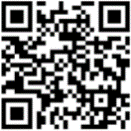       2019年第四屆學藝競賽--線上藝廊  (QR Code掃描)＜＜報名表可自行複印，請以正楷填寫，浮貼於作品背面右下角＞＞類別組別年級比賽主題參賽說明繪畫類1國小3-4年級不限主題、內容，無論靜物、人物或戶外寫生皆可。（參考主題：我的校園生活、我的興趣、我的家人、朋友...）1.繪於四開（約38x52公分）或         八開（約26x38公分）畫紙，不接受剪貼、立體作品。2.水彩、蠟筆、版畫、水墨、彩色筆….等各式繪畫材料表現皆可。繪畫類2國小5-6年級不限主題、內容，無論靜物、人物或戶外寫生皆可。（參考主題：我的校園生活、我的興趣、我的家人、朋友...）1.繪於四開（約38x52公分）或         八開（約26x38公分）畫紙，不接受剪貼、立體作品。2.水彩、蠟筆、版畫、水墨、彩色筆….等各式繪畫材料表現皆可。繪畫類3國中7-9年級不限主題、內容，無論靜物、人物或戶外寫生皆可。（參考主題：我的校園生活、我的興趣、我的家人、朋友...）1.繪於四開（約38x52公分）或         八開（約26x38公分）畫紙，不接受剪貼、立體作品。2.水彩、蠟筆、版畫、水墨、彩色筆….等各式繪畫材料表現皆可。繪畫類4高中(職)10-12年級不限主題、內容，無論靜物、人物或戶外寫生皆可。（參考主題：我的校園生活、我的興趣、我的家人、朋友...）1.繪於四開（約38x52公分）或         八開（約26x38公分）畫紙，不接受剪貼、立體作品。2.水彩、蠟筆、版畫、水墨、彩色筆….等各式繪畫材料表現皆可。類別組別年級比賽主題(擇一即可)參賽說明作文類5國小5-6年級1. 我最快樂的事2. 我特別感謝的人參賽作品一律使用600字稿紙。5-6年級組字數為600-800字。7-9年級組字數為800-1200字。10-12年級組字數為1,200-2,000字。作文類6國中7-9年級1. 影響我最深的人2. 生活中的智慧參賽作品一律使用600字稿紙。5-6年級組字數為600-800字。7-9年級組字數為800-1200字。10-12年級組字數為1,200-2,000字。作文類7高中(職)10-12年級1. 感謝的人與感動的事2. 說與做3. 二十年後的我參賽作品一律使用600字稿紙。5-6年級組字數為600-800字。7-9年級組字數為800-1200字。10-12年級組字數為1,200-2,000字。繪畫類繪畫類繪畫類作文類作文類作文類組別特優優選佳作特優優選佳作高中(職)10-12年級組12,000元8,000元6,000元12,000元8,000元6,000元國中7-9年級組8,000元6,000元4,000元8,000元6,000元4,000元國小5-6年級組6,000元4,000元2,000元6,000元4,000元2,000元國小3-4年級組3,000元2,000元1,000元【報  名  表】　　　　　【報  名  表】　　　　　【報  名  表】　　　　　【報  名  表】　　　　　【報  名  表】　　　　　作品名稱報名單位報名單位參賽組別  繪畫類  □ 3 - 4年級 　□ 5 - 6年級 　□ 7 - 9年級    □ 10 - 12年級  作文類  □ 5 - 6年級 　□ 7 - 9年級   □ 10 - 12 年級  繪畫類  □ 3 - 4年級 　□ 5 - 6年級 　□ 7 - 9年級    □ 10 - 12年級  作文類  □ 5 - 6年級 　□ 7 - 9年級   □ 10 - 12 年級  繪畫類  □ 3 - 4年級 　□ 5 - 6年級 　□ 7 - 9年級    □ 10 - 12年級  作文類  □ 5 - 6年級 　□ 7 - 9年級   □ 10 - 12 年級  繪畫類  □ 3 - 4年級 　□ 5 - 6年級 　□ 7 - 9年級    □ 10 - 12年級  作文類  □ 5 - 6年級 　□ 7 - 9年級   □ 10 - 12 年級學生姓名身份證字號學校 / 年級 / 科系______________縣(市)____________鄉鎮市區_______________________國小/國中/高中(職)____________年級___________________科系______________縣(市)____________鄉鎮市區_______________________國小/國中/高中(職)____________年級___________________科系單位窗口/     聯繫電話姓名：____________ 職稱：________(    )______________ 分機_______報名學生聯絡方式家中市話：(  )             手機：                         家中市話：(  )             手機：                         家中市話：(  )             手機：                         學生性別： □男     □女學生住址□□□□□□□□□□□□E-MAIL□本人或家人為本協會關懷個案作文、繪畫作品介紹(50字左右)同意事項(1)參加者不得違反著作權法之規定，違者取消參賽資格，已受獎者追回各項獎勵。
(2)獲獎作品將公開於本會網站，並且安排公開展出。參賽者及其法定代理人同意得獎作品之著作權屬主辦單位所有，主辦單位並有出版及相關使用權利。主辦單位得不限地點、時間、次數、方式使用（包括但不限於展覽活動及相關製作物、宣傳物中使用，或就得獎作品立書人以重製畫冊、贈品、兒童卡卡面...…等方式發行），主辦單位並得授權第三人使用得獎作品。(3)凡參加者報名後應尊重評審團之評選不得異議，並視同同意本簡章之事項，主辦單位不另個別訂定合約。(1)參加者不得違反著作權法之規定，違者取消參賽資格，已受獎者追回各項獎勵。
(2)獲獎作品將公開於本會網站，並且安排公開展出。參賽者及其法定代理人同意得獎作品之著作權屬主辦單位所有，主辦單位並有出版及相關使用權利。主辦單位得不限地點、時間、次數、方式使用（包括但不限於展覽活動及相關製作物、宣傳物中使用，或就得獎作品立書人以重製畫冊、贈品、兒童卡卡面...…等方式發行），主辦單位並得授權第三人使用得獎作品。(3)凡參加者報名後應尊重評審團之評選不得異議，並視同同意本簡章之事項，主辦單位不另個別訂定合約。(1)參加者不得違反著作權法之規定，違者取消參賽資格，已受獎者追回各項獎勵。
(2)獲獎作品將公開於本會網站，並且安排公開展出。參賽者及其法定代理人同意得獎作品之著作權屬主辦單位所有，主辦單位並有出版及相關使用權利。主辦單位得不限地點、時間、次數、方式使用（包括但不限於展覽活動及相關製作物、宣傳物中使用，或就得獎作品立書人以重製畫冊、贈品、兒童卡卡面...…等方式發行），主辦單位並得授權第三人使用得獎作品。(3)凡參加者報名後應尊重評審團之評選不得異議，並視同同意本簡章之事項，主辦單位不另個別訂定合約。(1)參加者不得違反著作權法之規定，違者取消參賽資格，已受獎者追回各項獎勵。
(2)獲獎作品將公開於本會網站，並且安排公開展出。參賽者及其法定代理人同意得獎作品之著作權屬主辦單位所有，主辦單位並有出版及相關使用權利。主辦單位得不限地點、時間、次數、方式使用（包括但不限於展覽活動及相關製作物、宣傳物中使用，或就得獎作品立書人以重製畫冊、贈品、兒童卡卡面...…等方式發行），主辦單位並得授權第三人使用得獎作品。(3)凡參加者報名後應尊重評審團之評選不得異議，並視同同意本簡章之事項，主辦單位不另個別訂定合約。